РЕШЕНИЕПОМШУÖМ«17» мая 2023 года			                                             № 3-16/82    пгт. Путеец, г. Печора,     Республика КомиО внесении изменений в решение Совета городского поселения «Путеец» от 16.09.2021 № 2-43/184 «Об утверждении Положения о муниципальном земельном контроле на территории муниципального образования городского поселения «Путеец»В соответствии с Федеральными законами от 06.10.2003 № 131-ФЗ «Об общих принципах организации местного самоуправления в Российской Федерации», от 31.07.2020 № 248-ФЗ «О государственном контроле (надзоре) и муниципальном контроле в Российской Федерации», Уставом муниципального образования городского поселения «Путеец», на основании протеста Печорской межрайонной прокуратуры от 20.03.2023 № 07-03-2023, Совет городского поселения «Путеец» решил:1. Внести в решение Совета городского поселения «Путеец» от 16.09.2021 № 2-43/184 «Об утверждении Положения о муниципальном земельном контроле на территории муниципального образования городского поселения «Путеец» (далее – Положение) следующие изменения:1.1. пункт 4 Приложения № 2 к Положению изложить в новой редакции:«4. Отсутствие в ЕГРН сведений о правах на используемый юридическим лицом, индивидуальным предпринимателем, гражданином земельный участок.». 2. Обнародовать настоящее решение путем размещения на официальном сайте муниципального образования городского поселения «Путеец» (https://puteec-r11.gosweb.gosuslugi.ru).3. Настоящее решение вступает в силу со дня его официального обнародования.Глава городского поселения «Путеец»-председатель Совета поселения	                                 И.И. ЛобовиковаСОВЕТ ГОРОДСКОГО ПОСЕЛЕНИЯ «ПУТЕЕЦ»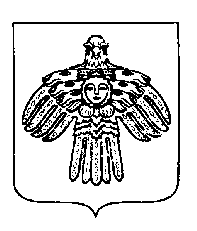 «ПУТЕЕЦ» КАР ОВМÖДЧÖМИНСА СÖВЕТ